О внесение изменений в постановление администрации Тбилисского сельского поселения Тбилисского района от 17 апреля 2024 года № 166 «О введении на территории Тбилисского сельского поселения Тбилисского района особого противопожарного режима»Руководствуясь Федеральными  законами   от 21   декабря 1994 года       № 69-ФЗ «О пожарной безопасности», от 21 декабря 1994 года № 68-ФЗ «О защите населения и территорий от чрезвычайных ситуаций природного и техногенного характера»,    Законом    Краснодарского    края от    31 марта  2000 года   №   250-КЗ  «О пожарной безопасности в Краснодарском крае», постановлением Правительства Российской Федерации от 16 сентября 2020 года № 1479 «Об утверждении правил противопожарного режима в Российской Федерации», с целью соблюдения природоохранного законодательства Краснодарского края, обеспечения жизни и здоровья граждан на территории Тбилисского сельского поселения Тбилисского района, руководствуясь статьями  32, 60 устава Тбилисского сельского поселения Тбилисского района,    п о с т а н о в л я ю:1.  Внести в постановление администрации Тбилисского сельского поселения Тбилисского района от 17 апреля 2024 года № 166 «О введении на территории Тбилисского сельского поселения Тбилисского района особого противопожарного режима» следующие изменения:1.1. Пункт 4 изложить в новой редакции.«4.  Начальнику отдела по землеустройству и ЖКХ администрации Тбилисского сельского поселения Тбилисского района (Шуваев) обеспечить выполнение первичных мер пожарной безопасности на территории Тбилисского сельского поселения Тбилисского района». 2.    Настоящее постановление вступает в силу со дня его официального опубликования.Глава Тбилисского сельского поселения Тбилисского района				                   А.Н. СтойкинЛИСТ СОГЛАСОВАНИЯпроекта постановления администрации Тбилисского сельского поселенияТбилисского районаот ________________2024 г.         №______«О внесение изменений в постановление администрации Тбилисского сельского поселения Тбилисского района от 17 апреля 2024 года № 166 «О введении на территории Тбилисского сельского поселения Тбилисского района особого противопожарного режима»Проект составлен и внесен:Начальник отдела по землеустройству и ЖКХадминистрации Тбилисскогосельского поселения Тбилисского района                                        В.П. ШуваевПроект согласован:Начальник отдела делопроизводства иорганизационно-кадровой работыадминистрации Тбилисского сельскогопоселения Тбилисского района                                                      Д.Е. ВоронкинЗаместитель начальника отделаделопроизводства иорганизационно-кадровой работыадминистрации Тбилисскогосельского поселения Тбилисского района                                 В.В. ЗдоровенкоЗАЯВКАК ПОСТАНОВЛЕНИЮНаименование постановления:«О внесение изменений в постановление администрации Тбилисского сельского поселения Тбилисского района от 17 апреля 2024 года № 166 «О введении на территории Тбилисского сельского поселения Тбилисского района особого противопожарного режима»Проект подготовлен и внесён: Отделом по землеустройству и жилищно-коммунальному хозяйству администрации Тбилисского сельского поселения Тбилисского районаПостановление разослать:  Прокуратуре Тбилисского района – 1 экз.МКУ «Служба по делам ГО и ЧС» – 1 экз.ОНД Тбилисского района – 1 экз.__________Шуваев Владимир Петрович «_____»____________2024 г.   (подпись)                   2-30-40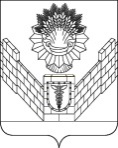 АДМИНИСТРАЦИЯТБИЛИССКОГО СЕЛЬСКОГО ПОСЕЛЕНИЯ ТБИЛИССКОГО РАЙОНА ПОСТАНОВЛЕНИЕот______________                                                                                       №_______ ст-ца Тбилисская